Výpis z veřejné části Zivnostenského rejstříkuPlatnost k 22.06.2018 08:46:44Obchodní firma:	APREA s.r.o.Adresa sídla:	Ocelářská 1354/35, 190 00, Praha 9- LibeňIdentifikační číslo osoby: 27245918 Statutární orgán nebo jeho členové:Jméno a příjmení: Ing. Petr Legner (1)Vznik funkce:	16.05.2005Živnostenské oprávnění č. l Předmět podnikání: Výroba, obchod a služby neuvedené v přílohách 1 až 3 živnostenského zákona Obory činnosti:	Poskytování služeb pro zemědělství, zahradnictví, rybníkářství, lesnictví a myslivostZpracování dřeva, výroba dřevěných, korkových, proutěných a slaměných výrobků Výroba a zpracování sklaVýroba stavebních hmot, porcelánových, keramických a sádrových výrobků Výroba kovových konstrukcí a kovodělných výrobků Umělecko-řemeslné zpracování kovů Povrchové úpravy a svařování kovů a dalších materiálůVýroba elektronických součástek, elektrických zařízení a výroba a opravy elektrickýchstrojů, přístrojů a elektronických zařízení pracujících na malém napětíPřípravné a dokončovací stavební práce, specializované stavební činnostiZprostředkování obchodu a služebVelkoobchod a maloobchodRealitní činnost, správa a údržba nemovitostíPoradenská a konzultační činnost, zpracování odborných studií a posudků Projektování pozemkových úpravPříprava a vypracování technických návrhů, grafické a luesličské práce Projektování elektrických zařízeníVýzkum a vývoj v oblasti přírodních a technických věd nebo společenských věd Návrhářská, designérská, aranžérská činnost a modelingSlužby v oblasti administrativní správy a služby organizačně hospodářské povahy Poskytování technických služeb Druh živnosti:	Ohlašovací volnáVznik oprávnění: 16.05.2005 Doba platnosti oprávnění: na dobu neurčitouŽivnostenské oprávnění č.2 Předmět podnikání: Projektová činnost ve výstavbě Druh živnosti:	Ohlašovací vázanáVznik oprávnění: 15.07.2009 Doba platnosti oprávnění: na dobu neurčitou Odpovědný zástupce:Jméno a příjmení: Ing. Petr Legner (1)Živnostenské oprávnění č.3 Předmět podnikání: • Provádění staveb, jejich změn a odstraňování Druh živnosti:	Ohlašovací vázanáVznik oprávnění: 15.07.2009 Doba platnosti oprávnění: na dobu neurčitou Odpovědný zástupce:Jméno a příjmení: Ing. Petr Legner (1)ZVW 2.8 WEB 0041/032Seznam zúčastněných osob Jméno a příjmení: xxxxxxxxxxxxxxxxxxxxxxDatum narození:	xxxxxxxxxxxxxxxxxxxxxxxxxxxxObčanství:	xxxxxxxxxxxxxxÚřad příslušný podle §71 odst.2 živnostenského zákona: Úřad městské části Praha 9Ministerstvo průmyslu a obchodu osvědčuje, že údaje uvedené v tomto výpise jsou k datu platnosti výpisu zapsány v živnostenském rejstříku.ČESKÁ POJIŠŤOVNA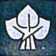 Česká pojišťovna a.s., xxxxxxxxxxxxxxxxxxxxxxxxxxxxxxxxxxxxx, IČO: 45272956, DIČ: CZ699001273, zapsaná v obchodním rejstříku u Městského soudu v Praze, spisová značka xxxxxxxxxxxxx (dále „pojišťovna")POJISTKApotvrzeni o uzavřeni pojistné smlouvy číslo xxxxxxxxxxxxxxxxxxPojištění profesní odpovědnostiOprávněnou ;v>oL: i z tohoto pojištění je pojistnlk.Pojistná událostPojistnou událostí je škoda či újma vzniklá na životě, zdraví, majetku nebo jiná okolnost dle pojistné smlouvy.Pojistná nebezpečíPojistným nebezpečím jsou skutečnosti a události vymezené v pojistné smlouvě jako možná příčina vzniku pojistné události.Podmínky a rozsah pojištění stanoví pojistná smlouva a Všeobecné pojistné podmínky pro pojištění majetku a odpovědnosti xxxxxxxxxxxxxxxxxxxxxxPojištění v základním rozsahu se sjednává s limitem pojistného plnění Pojištění v základním rozsahu se sjednává s územním rozsahem Pojištěni v základním rozsahu se sjednává se spoluúčastíPojistná dobaPojištění se sjednává na dobu od 17. 5. 2018 do 16. S. 2019.Pojistitel potvrzuje, že údaje obsažené v pojistce jsou platné ke dni jejího vydáni. Platnost pojistky od: 17. 5. 20184 000 000 Kč Česká republika 10 o/o, nejméně 5 000 Kč, nejvýše 50 000 Kčxxxxxxxxxxxxxxxxxxxxxxxxxxxxxxxx správy pojištěnixxxxxxxxxxxxxxxxxxxxxxxxxZástupce ČP Distribuce,dceřiné společnosti české pojišťovnyPrahaxxxxxxxxxxxxxxxxxxxxx IČO: 64934578, Reg. č. u ČNB:xxxxxxxxxxxxxxxxxxInformaci o tom, zda Česká pojišťovna a.s. eviduje toto pojištění výše uvedeného pojistníka, je možné ověřit zasláním kopie této pojistky na e-mail: xxxxxxxxxxxxxxx, zahraniční společnost může vznést dotaz na adrese: http://en.ceskapojistovna.cz/contacts.Klientský servis xxxxxxxxxxxxxxxxxxxx, po-pá: 7:00-19:00, xxxxxxxxxxxxxxxxxxxxxxxxxxxxxxxxxxTento výpis z veřejných rejstříků elektronicky podepsal "MĚSTSKÝ SOUD V PRAZE [ Č 00215660]” dne 22.6.2018 v 08:40:59. EPVid:eQZk8PlWw7W5LTPfiaHqAÚdaje platné ke dni: 22. června 2018 01:40Výpisz obchodního rejstříku, vedeného Městským soudem v Praze oddíl C, vložka 107316Výpisz obchodního rejstříku, vedeného Městským soudem v Praze oddíl C, vložka 107316Datum vzniku a zápisu:16. května 2005Spisová značka:C 107316 vedená u Městského soudu v PrazeObchodní firma:APREA s.r.o.Sídlo:Praha 9, Ocelářská 1354/35, PSČ 19000Identifikační číslo:272 45 918Právní forma:Společnost s ručením omezenýmPředmět podnikání:Výroba, obchod a služby neuvedené v přílohách 1 až 3 živnostenského zákonaProjektová činnost ve výstavběProjektová činnost ve výstavběProvádění staveb, jejich změn a odstraňováníProvádění staveb, jejich změn a odstraňováníStatutární orgán:jednatel:PETR LEGNER, xxxxxxxxxxxxxxxxxxxxxxxxxxxxxxxxxxxxxxxxxxxxxxxDen vzniku funkce: 16. května 2005Způsob jednání:Jednatel zastupuje společnost samostatněSpolečníci:Společník:PETR LEGNER xxxxxxxxxxxxxxxxxxxxxxxxxxxxxxxxxxxxxxxxxPodíl:Vklad: 130 000,- KčSplaceno: 100%Obchodní podíl: 65 %Druh podílu: základníSpolečník:xxxxxxxxxxxxx, dat. nar. xxxxxxxxxxxxxxxxxxxxxxxxxxxxxxxxxxxxxxxxxxxxxxxxxxxxxxxPodíl:Vklad: 70 000,- KčSplaceno: 100%Obchodní podíl: 35 %Druh podílu: základníZákladní kapitál:200 000,- KčOstatní skutečnosti:Počet členů statutárního orgánu: 1Obchodní korporace se podřídila zákonu jako celku postupem podle § 777 odst.5 zákona č. 90/2012 Sb., o obchodních společnostech a družstvech.